NATIONAL ASSEMBLYQUESTION FOR WRITTEN REPLY QUESTION NO.: 2384.			 				Ms Vvan Dyk (DA) to ask the Minister of Communications:What total amount has been spent on the set-top box procurement process to date in terms of (a) legal costs, (b) administration costs, (c) outsourced consulting costs and (d) any other costs that may have been incurred?				NW2631EREPLYDepartment of Telecommunications and Postal Services (DTPS) is in a better position to provide a Reply to this Parliamentary Question. This Parliamentary Question should be redirected to DTPS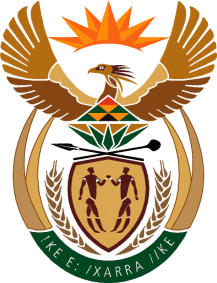 MINISTRY OF COMMUNICATIONS
REPUBLIC OF SOUTH AFRICAPrivate Bag X 745, Pretoria, 0001, Tel: +27 72 655 2305   Fax: +27 86 654 9200Tshedimosetso House,1035 Francis Baard Street, Tshedimosetso House, Pretoria, 1000